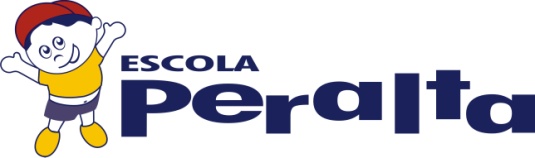 RELAÇÃO DE MATERIAL ANUAL / EDUCAÇÃO INFANTIL IMPORTANTE:PARA MELHOR CONSERVAÇÃO, OS LIVROS DEVERÃO SER RECOBERTOSC/ PLÁSTICO RESISTENTE TRANSPARENTE.    A CONFERÊNCIA E ENTREGA DO MATERIAL ESCOLAR DEVERÁ SER AGENDADA ATÉ O DIA 27/01/2023.   NÃO HAVERÁ RECEBIMENTO DE MATERIAL NA 1ª SEMANA  DE AULA.VERIFICAR A DATA DE VALIDADE DOS PRODUTOS.                                    Estrada do Arraial, 2926 – Casa Amarela / Fones: 3268.0343 –3266.6828www.escolaperalta.com.brMATERIAL DE ARTES MATERIAL DE ARTES MATERIAL DE ARTES MATERIAL DE ARTES MATERIAL DE ARTES 04fls. de colorset vermelho02Pincéis de barbear04fls. de papel madeira04rolinhos de espuma p/ pintura03fls. de papel crepom parafinado04fls. de lixa fina (p/ técnica de desenho e textura)01fl. de papelão microondulado01metro de papel adesivo cor – tipo Contact100fls. de papel sulfite colorido01metro de chita02blocos color card A4 – 120 gr (tipo Filipinho)02fls. de cortiça01pcte.de algodão(p/ técnica de desenho e textura)04fls. de emborrachado E.V.A. amarelo02caixas de massa de modelar 12 cores02fls. de emborrachado E.V.A. c/ glitter02tubos de tinta fosca p/ artesanato(PVA)- 250ml04tubos de nankin – cores diversas02potes de tinta guache -  250 ml 03tubos de glitter01pcte. de areia colorida02tubos de anillina escolar – 3,5gr02blocos de desenho, 50fls (A3) (não espiral)01cx.de lápis  cera – 12 cores – tipo Meu 1º Giz01avental plástico01Agenda Escolar (tamanho meio ofício)01pcte. de palito de picolé colorido c/ 100 unidades01cartela de lápis facial - 6 cores02rolos de fita adesiva colorida04livros de literatura infantil 50cm de drá/feltro01tela p/pintura  30 x 30 cmMATERIAL DE HIGIENE PESSOALMATERIAL DE HIGIENE PESSOALMATERIAL DE HIGIENE PESSOALMATERIAL DE HIGIENE PESSOALMATERIAL DE HIGIENE PESSOALTodo material deve ser marcado com o nome do(a) aluno(a), inclusive fardamento e calçado,  e estar disponível, diariamente, para utilização.Todo material deve ser marcado com o nome do(a) aluno(a), inclusive fardamento e calçado,  e estar disponível, diariamente, para utilização.Todo material deve ser marcado com o nome do(a) aluno(a), inclusive fardamento e calçado,  e estar disponível, diariamente, para utilização.Todo material deve ser marcado com o nome do(a) aluno(a), inclusive fardamento e calçado,  e estar disponível, diariamente, para utilização.Todo material deve ser marcado com o nome do(a) aluno(a), inclusive fardamento e calçado,  e estar disponível, diariamente, para utilização.01bolsa (p/ roupa)01sabonete líquido01copo e/ou garrafa d’água01fardamento escolar para troca01toalha de banho01saco plástico para transporte diário da roupa trocada01pente ou escova02fraldas descartáveis ou 02 calcinhas ou cuecas de reserva